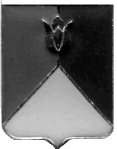 РОССИЙСКАЯ ФЕДЕРАЦИЯАДМИНИСТРАЦИЯ КУНАШАКСКОГО МУНИЦИПАЛЬНОГО РАЙОНАЧЕЛЯБИНСКОЙ ОБЛАСТИПОСТАНОВЛЕНИЕОт 26.11.2020 г. №1670О внесение изменений в постановление администрации Кунашакского муниципального района от 22.11.2017 г. № 2331  В соответствии с пунктом 2 части 4 статьи 19 Федерального закона от 05.04.2013 г. № 44-ФЗ «О контрактной системе в сфере закупок товаров, работ, услуг для обеспечения государственных и муниципальных нужд» и постановлением администрации Кунашакского района от 31.07.2017 г. № 1613 «Об утверждении Правил определения нормативных затрат на обеспечение функций органов местного самоуправления Кунашакского муниципального района, в том числе подведомственных им казенных учреждений»ПОСТАНОВЛЯЮ:Внести изменения в постановление администрации Кунашакского  района  от 22.11.2017 г. № 2331 «Об утверждении нормативных затрат на обеспечение администрации Кунашакского муниципального района»:– приложения № 2,3,4,5,6,7,8,9,10,12,14,15,16,17,18 изложить в новой редакции (прилагается).2. Начальнику отдела информационных технологий Ватутину В.Р. разместить настоящее постановление на официальном сайте администрации Кунашакского муниципального района.Глава района                    оригинал подписан                                        С.Н. АминовПриложение № 2								к постановлению АдминистрацииКунашакского муниципального районаот 22.11.2017 г. № 2331(в редакции Постановления Главы администрацииКунашакского муниципального районаот 26.11.2020г. №1670)НОРМАТИВЫ На обеспечение функций администрации Кунашакского муниципального района, применяемые при расчете нормативных затрат на приобретение средств подвижной связи и услуг подвижной связи--------------------------------<*> Периодичность приобретения средств связи определяется максимальным сроком полезного использования и составляет 5 лет.Приложение № 3								к постановлению АдминистрацииКунашакского муниципального районаот 22.11.2017 г. № 2331(в редакции Постановления Главы администрацииКунашакского муниципального районаот 26.11.2020г. №1670)НОРМАТИВЫ На обеспечение функций администрации Кунашакского муниципального района, применяемые при расчете нормативных затрат подвижной телефонной связи и оплату иных услуг связиПриложение №4								к постановлению АдминистрацииКунашакского муниципального районаот 22.11.2017 г. № 2331(в редакции Постановления Главы администрацииКунашакского муниципального районаот 26.11.2020г. №1670)НОРМАТИВЫНа обеспечение функций администрации Кунашакского муниципального района, применяемые при расчете нормативных затрат на приобретение принтеров, МФУ и копировальных аппаратов (оргтехники)* При наличии технической возможности подключения к сетевому многофункциональному устройству, принтеру, сканеру, факсу, персональный принтер, сканер, факс, многофункциональное устройство не выдаются.** При выдаче многофункционального устройства, персональный принтер, сканер не выдаются.*** Предельное количество сетевых принтеров, сетевых многофункциональных устройств, сканеров, факсов определяется из расчета 1 единица оборудования на кабинет Администрации и учреждений.Приложение №5								к постановлению АдминистрацииКунашакского муниципального районаот 22.11.2017 г. № 2331(в редакции Постановления Главы администрацииКунашакского муниципального районаот 26.11.2020г. №1670)НОРМАТИВЫНа обеспечение функций администрации Кунашакского муниципального района, применяемые при расчете нормативных затрат на приобретение и установку СПЛИТ систем                                                                                                                                                                                   Приложение №6	к постановлению АдминистрацииКунашакского муниципального районаот 22.11.2017 г. № 2331(в редакции Постановления Главы администрацииКунашакского муниципального районаот 26.11.2020г. №1670)НОРМАТИВЫНа обеспечение функций администрации Кунашакского муниципального района, применяемые при расчете нормативных затрат на ремонт оргтехникиПриложение №7									к постановлению АдминистрацииКунашакского муниципального районаот 22.11.2017 г. № 2331(в редакции Постановления Главы администрацииКунашакского муниципального районаот 26.11.2020г. №1670)НОРМАТИВЫНа обеспечение функций администрации Кунашакского муниципального района, применяемые при расчете нормативных затрат на приобретение носителей информации*в случае необходимости закупки носителей информации, не указанных 
в данном перечне, количество закупаемой продукции определяется исходя 
из утвержденного норматива на аналогичный вид продукции, в пределах доведенных лимитов бюджетных обязательств.Приложение №8									к постановлению АдминистрацииКунашакского муниципального районаот 22.11.2017 г. № 2331(в редакции Постановления Главы администрацииКунашакского муниципального районаот 26.11.2020г. №1670)НОРМАТИВЫНа обеспечение функций администрации Кунашакского муниципального района, применяемые при расчете нормативных затрат на приобретение расходного материала для различных типов принтеров, многофункциональных устройств, копировальных аппаратов (оргтехники).*в случае необходимости закупки картриджей и расходных материалов, 
не указанных в данном перечне, количество закупаемой продукции определяется исходя из утвержденного норматива на аналогичный вид продукции, в пределах доведенных лимитов бюджетных обязательств. Приложение №9								к постановлению АдминистрацииКунашакского муниципального районаот 22.11.2017 г. № 2331(в редакции Постановления Главы администрацииКунашакского муниципального районаот 26.11.2020г. №1670)НОРМАТИВЫНа обеспечение функций администрации Кунашакского муниципального района, применяемые при расчете нормативных затрат на услуги по сопровождению программного обеспечения и приобретению простых (неисключительных) лицензий на использование программного обеспеченияПриложение №10								к постановлению АдминистрацииКунашакского муниципального районаот 22.11.2017 г. № 2331(в редакции Постановления Главы администрацииКунашакского муниципального районаот 26.11.2020г. №1670)НОРМАТИВЫНа обеспечение функций администрации Кунашакского муниципального района, применяемые при расчете нормативных затрат на приобретение периодических печатных изданий и справочной литературыПриложение № 12									к постановлению АдминистрацииКунашакского муниципального районаот 22.11.2017 г. № 2331(в редакции Постановления Главы администрацииКунашакского муниципального районаот 26.11.2020г. №1670)НОРМАТИВЫНа обеспечение функций администрации Кунашакского муниципального района, применяемые при расчете нормативных затрат на техническое обслуживаниеПриложение № 14								к постановлению АдминистрацииКунашакского муниципального районаот 22.11.2017 г. № 2331(в редакции Постановления Главы администрацииКунашакского муниципального районаот 26.11.2020г. №1670)НОРМАТИВЫНа обеспечение функций администрации Кунашакского муниципального района, применяемые при расчете нормативных затрат на приобретение мебели.Приобретение гарнитура кабинетного или набора однотипной мебели производится с целью замены поломанного и с истекшим сроком полезного использования в соответствующем количестве. Допускается закупка для создания резерва с целью непрерывности работы сотрудников из расчета в год в количестве не более 5% от общего количества, в  пределах доведенных лимитов бюджетных обязательств.Служебные помещения администрации Кунашакского района, обеспечиваются предметами, не указанными в настоящем пункте, по мере необходимости за счет средств, выделяемых на эти цели из бюджета Кунашакского муниципального района, в пределах доведенных лимитов бюджетных обязательств. Иные помещения, не указанные в настоящем пункте, обеспечиваются отдельными материально-техническими средствами в соответствии с их назначением, за счет средств выделяемых на эти цели из бюджета Кунашакского муниципального района в пределах доведенных лимитов бюджетных обязательств. Приложение №15								к постановлению АдминистрацииКунашакского муниципального районаот 22.11.2017 г. № 2331(в редакции Постановления Главы администрацииКунашакского муниципального районаот 26.11.2020г. №1670)НОРМАТИВЫНа обеспечение функций администрации Кунашакского муниципального района, применяемые при расчете нормативных затрат на приобретение канцелярских товаров.Примечание:Количество канцелярских принадлежностей для нужд администрации Кунашакского муниципального района может отличаться от приведенного в зависимости от решаемых администрацией района задач. При этом закупка канцелярских принадлежностей осуществляется в пределах доведенных лимитов бюджетных обязательств на обеспечение функций администрации Кунашакского муниципального района.Приложение № 16								к постановлению АдминистрацииКунашакского муниципального районаот 22.11.2017 г. № 2331(в редакции Постановления Главы администрацииКунашакского муниципального районаот 26.11.2020г. №1670)НОРМАТИВЫНа обеспечение функций администрации Кунашакского муниципального района, применяемые при расчете нормативных затрат на приобретение хозяйственных материалов и принадлежностей<*>При подготовке помещений к проведению мероприятий, организованных администрацией Кунашакского муниципального района, при проведении ремонтно-строительных работ, субботников товар выдается дополнительно, но не более 30 % норм расхода в месяц.Прочие хозяйственные товарыНормативы количества и цены запасных частей для транспортных средств.Наименование и количество хозяйственных товаров  могут быть изменены по решению Главы района при этом закупка неуказанных в настоящем пункте хозяйственных товаров, осуществляется в пределах  утвержденных лимитов бюджетных обязательств на обеспечение функций администрации Кунашакского района.Приложение № 17								к постановлению АдминистрацииКунашакского муниципального районаот 22.11.2017 г. № 2331(в редакции Постановления Главы администрацииКунашакского муниципального районаот 26.11.2020г. №1670)НОРМАТИВЫНа обеспечение функций администрации Кунашакского муниципального района, применяемые при расчете нормативных затрат на приобретение материальных запасов для нужд гражданской обороны.Приложение № 18								к постановлению АдминистрацииКунашакского муниципального районаот 22.11.2017 г. № 2331(в редакции Постановления Главы администрацииКунашакского муниципального районаот 26.11.2020г. №1670)НОРМАТИВЫНа обеспечение функций администрации Кунашакского муниципального района, применяемые при расчете нормативных затрат  на приобретение горюче-смазочных материалов Наименование и количество горюче-смазочных материалов  могут быть изменены по решению Главы района при этом закупка неуказанных в настоящем пункте горюче-смазочных материалов, осуществляется в пределах  утвержденных лимитов бюджетных обязательств на обеспечение функций администрации Кунашакского муниципального района.Вид связиКоличество средств связиЦена приобретения средств связи <*>Расходы на услуги связиКатегория должностейне более 1 единицы в расчете на муниципального служащего, замещающего высшую должность муниципальной службыне более 20 тыс. рублей включительно за 1 единицу в расчете на муниципального служащего, замещающего высшую должность муниципальной службыежемесячные расходы не более 1 тыс. рублей в расчете на муниципального служащего, замещающего высшую должность муниципальной службыкатегории и группы должностей приводятся в соответствии с Реестром должностей муниципальной службы, утвержденным решением Собрания депутатов Кунашакского района  от 18 ноября 2015 г. № 12 «Об утверждении  реестре  должностей муниципальной службы в Кунашакском муниципальном районе»не более 1 единицы в расчете на муниципального служащего, замещающего главную должность муниципальной службы, руководителя казенных учрежденийне более 10 тыс. рублей включительно за 1 единицу в расчете на муниципального служащего, замещающего высшую должность муниципальной службыежемесячные расходы не более 0,5 тыс. рублей  в расчете на муниципального служащего, замещающего высшую должность муниципальной службыкатегории и группы должностей приводятся в соответствии с реестром Вид связиКоличество средств связиРасходы на услуги связи, руб.Подвижная мобильная связь5Не более 2000,00Почтовые расходы (марки, конверты)3500 Не более 60000,00Замещаемая должностьНаименованиеСрок экспл. летКол-во,шт.Цена за единицу, руб. (не более)Муниципальные служащиеПринтер5120 000,00Муниципальные служащиеМногофункциональное устройство**5130 000,00Муниципальные служащиеСканер 517 000,00Муниципальные служащиеМонитор518 000,00Муниципальные служащиеСистемный блок5140 000,00На учреждениеКопировальный аппарат5250 000,00На учреждениеНоутбук5245 000,00На учреждениеПринтер5220 000,00На учреждениеМногофункциональное устройство**5230 000,00На учреждениеМонитор538 000,00На учреждениеСистемный блок5240 000,00На учреждениеФотоаппарат5215 000,00На учреждениеКурвиметр 517 000,00На учреждениеСтанок для сшивания документов5130 000,00НаименованиеКоличество, шт.Цена, руб. (не более)Система кондиционирования воздуха4180 000,00НаименованиеКоличество, шт. Цена за единицу, руб. 
(не более)оргтехника20100 000,00Замещаемая должность НаименованиеКоличество, шт. ( на человека)Цена за единицу, руб. 
(не более)Муниципальный служащийUSB-флеш-накопитель 16 Gb1450,00Не отнесенные к муниципальной службеUSB-флеш-накопитель 8 Gb1450,00наименованиеед. изм.Ресурс (листов)Расчетная потребность в год 
Цена за единицу, руб. (не более)Картридж для черно-белого принтера, многофункционального устройства, копировального аппарата шт.2000не более 12 на ед. оборудования500,00Картридж для черно-белого принтера, многофункционального устройства, копировального аппараташт.2500не более 4 на ед. оборудования700,00Картридж для черно-белого принтера, многофункционального устройства, копировального аппараташт.2500не более 1 на ед. оборудования700,00Картридж для цветного принтера, многофункционального устройства шт.2000не более 1 на ед. оборудования1300,00Картридж для черно-белого принтера, многофункционального устройства, копировального аппараташт.2100не более 4 на ед. оборудования300,00Картридж для черно-белого принтера, многофункционального устройства, копировального аппараташт.1600не более 48 на ед. оборудования500,00Картридж для черно-белого принтера, многофункционального устройства, копировального аппараташт.1500не более 4 на ед. оборудования500,00Картридж для черно-белого принтера, многофункционального устройства, копировального аппараташт.2000не более 50 на ед. оборудования500,00Картридж для черно-белого принтера, многофункционального устройства, копировального аппараташт.2500не более 8 на ед. оборудования700,00Картридж для черно-белого принтера, многофункционального устройства, копировального аппарата  шт.15000не более 4 на ед. оборудования800,00Картридж для черно-белого принтера, многофункционального устройства, копировального аппарата шт.3000не более 8 на ед. оборудования800,00Картридж для черно-белого копировального аппарата  шт.15000не более 2 на ед. оборудования800,00НаименованиеКоличество ед.Цена годового обслуживания, руб. (не более)Все должностиВсе должностиВсе должностиСопровождение автоматизированной системы«АЦК-Финансы»11 763 494,00Сопровождение и обновление «1С: Предприятие»11 763 494,0Программное обеспечение «Касперский»133 816,00Программное обеспечение «ПКрик»112 105,00Сопровождение СТЭК135 000,00Продление доменного имени14 500,00Сертификаты ключей147 000,00№ п/пНаименование периодических печатных изданийЕдиница измеренияКоличество комплектов в месяцПериодичность подпискиЦена приобретения за единицу измерения (рублей)1234561Знамя тудаКомплект4Ежемесячно37795,802Возраждение УралаКомплект1Ежемесячно30000,00НаименованиеКоличество условных единицЦена за услугу в течении года (не более)Автомобиль7300 000,00Система кондиционирования воздуха1638 200,00№ п/пНаименование товараЕд.изм.КоличествоКоличествоСрок экспл.Срок экспл.Цена за единицу,  руб.ПримечаниеМуниципальный служащийМуниципальный служащийМуниципальный служащийМуниципальный служащийМуниципальный служащийМуниципальный служащийМуниципальный служащийМуниципальный служащийМуниципальный служащийГарнитур кабинетный или набор однотипной мебелиГарнитур кабинетный или набор однотипной мебелиГарнитур кабинетный или набор однотипной мебелиГарнитур кабинетный или набор однотипной мебелиГарнитур кабинетный или набор однотипной мебелиГарнитур кабинетный или набор однотипной мебелиГарнитур кабинетный или набор однотипной мебелиГарнитур кабинетный или набор однотипной мебелиГарнитур кабинетный или набор однотипной мебели1Стол руководителяшт.117715000,00на кабинет2Стол для заседанийшт.117715000,00на кабинет3Тумба к столушт.11777000,00на кабинет4Шкаф комбинированныйшт.117719000,00на кабинет5Шкаф книжныйшт.117718000,00на кабинет6Кресло для руководителяшт.115515000,00на кабинет7Стулшт.не более 10не более 10773500,00на кабинет8Шкаф платянойшт.117715000,00на кабинетБухгалтерия, методисты, библиотекариБухгалтерия, методисты, библиотекариБухгалтерия, методисты, библиотекариБухгалтерия, методисты, библиотекариБухгалтерия, методисты, библиотекариБухгалтерия, методисты, библиотекариБухгалтерия, методисты, библиотекариБухгалтерия, методисты, библиотекариБухгалтерия, методисты, библиотекариГарнитур кабинетный или набор однотипной мебелиГарнитур кабинетный или набор однотипной мебелиГарнитур кабинетный или набор однотипной мебелиГарнитур кабинетный или набор однотипной мебелиГарнитур кабинетный или набор однотипной мебелиГарнитур кабинетный или набор однотипной мебелиГарнитур кабинетный или набор однотипной мебелиГарнитур кабинетный или набор однотипной мебелиГарнитур кабинетный или набор однотипной мебели1Столшт.шт.11715000,00на 1 работника2Шкаф комбинированныйшт.шт.11710200,00на 1 работника3Шкаф книжныйшт.шт.11715000,00на 1 работника4Шкаф платянойшт.шт.11715500,001 на кабинет5Тумба  мобильная (выкатная)шт.шт.1177000,00на 1 работника6Креслошт.шт.1158500,00на 1 работника7Стулшт.шт.1174500,00на 1 работника№п/пНаименованиеКоличествоКоличествоКоличествоСумма всех наименований канцелярских принадлежностей на 1 работника в год  (руб.)1.Канцелярские принадлежностине более 250  наименований для работниковне более 250  наименований для работниковне более 250  наименований для работниковне более 4 000,0N п/пНаименование канцелярских принадлежностейЕдиница измеренияПредельное количествоПредельная цена 1 ед., руб.(не более)Периодичность получения1Антистеплерштука1 на одного сотрудника50,001 раз в год2Точилка для карандашейштука1 на одного сотрудника50,001 раз в год3БатарейкаштукаНе более 2 на одного сотрудника50,001 раз в год4Дыроколштука1 на одного сотрудника900,01 раз в 3 года5Нож канцелярскийштука1 на одного сотрудника40,001 раз в 3 года6Ножницы канцелярскиештука1 на одного сотрудника200,001 раз в 3 года7Степлерштука1 на одного сотрудника300,001 раз в 3 года8Ластикштука2 на одного сотрудника30,001 раз в год9Линейкаштука1 на одного сотрудника50,001 раз в 3 года10Клейкая лента (скотч)штука2 на одного сотрудника30,001 раз в полгода11Блокнот на спиралиштука1 на одного сотрудника70,001 раз в год12Блок для заметок сменныйштука1 на одного сотрудника100,001 раз в полгода13Блок кубик с клеевым краем 76*76 (сто листов)штука1 на одного сотрудника70,001 раз в  год14Клей-карандашштука4 на одного сотрудника100,001 раз в год15Клей ПВАштука1 на одного сотрудника50,001 раз в год16Зажимы канцелярскиеупаковка30 на одного сотрудника160,001 раз в полгода17Карандашштука6 на одного сотрудника20,001 раз в полгода18Клей силикатныйштука1 на одного сотрудника при необходимости14,001 раз в год19Книга учета А4штука1 на основного сотрудникапри необходимости200,001 раз в  год20Органайзерштука1 на одного сотрудника250,001 раз в 5 лет21Ежедневник, еженедельник, планинг, календарь перекидной настольныйштука1 на одного сотрудника400,001 раз в год22Лоток горизонтальный /вертикальныйштука3 на одного сотрудника200,001 раз в 5 лет23Кнопки гвоздики цветные, в упаковке 100 штукупаковка1 на одного сотрудника50,001 раз в год24Корректирующая жидкостьштука2 на одного сотрудника100,001 раз в полгода25Набор узких клейких закладокштука6 на одного сотрудник85,001 раз в год26Набор самоклеящихся блоковштука2 на одного сотрудника150,001 раз в год27Маркеры-текстовыделители 4 цвета (4 штуки)упаковка1 на одного сотрудника150,001 раз в год28Папка конверт на молнииштука1025,001 раз в год29Папка – скоросшиватель с прозрачным верхним листомштука10030,001 раз в год30Папка с арочным механизмомштука10150,001 раз в год31Папка А4 с резинкамиштука1040,001 раз в год32Папка-скоросшиватель "Дело" (картон)штука50017,001 раз в год32Папка А4 с зажимомштука1050,001 раз в год33Папка-уголокштука10021,001 раз в год.34Папка c пружинным скоросшивателемштука10070,001 раз в год35Ручка шариковаяштука65030,001 раз в год36Ручка гелеваяштука10050,001 раз в год37Штемпельная краска, фиолетовая, на водной основе, объем не менее 30 млфлакон20300,001 раз в год38Степлерштука20300,001 раз в 3 года39Скобы для степлераупаковка300300,001 раз в год40Тетрадь общаяштука1050,001 раз в год41Скрепкиштука15070,001 раз в год42Скрепочницаштука1 на одного сотрудника80,001 раз в 3 года43Бумага A3упаковка2600,001 раз в год44Бумага А4упаковка350300,001 раз в год45Бумага для факсарулон30130,001 раз в год46Короб архивный  с клапаномштука1220,001 раз в год47Папка-регистраторштука50200,001 раз в год48Файл- вкладышУпаковка 100 шт80300,001 раз в квартал49Пружины для переплетаупаковка42 000,001 раз в год50Обложки для переплетаупаковка41 500,001 раз в год51Стержништука30030,001 раз в год52Корзина для бумагштука5200,001 раз в 3 года53Калькуляторштука1 на одного сотрудника800,001 раз в 3 года54Иглаштука1 на одного сотрудника50,001 раз в год55Нити для сшивания документовштука1 на одного сотрудника50,00По мере необходимостиПланингштука1 на одного муниципального служащего300,001 раз в годНаименование товараНаименование товараНаименование товараКоличествоКоличествоЦена за единицу товараЦена за единицу товараЦена за единицу товараЦена за единицу товараВеникВеникВеникНе более 14 шт.в годНе более 14 шт.в годНе более 100 рубНе более 100 рубНе более 100 рубНе более 100 рубВедроВедроВедроНе более 6 шт. в годНе более 6 шт. в годНе более 120 руб.Не более 120 руб.Не более 120 руб.Не более 120 руб.Пакеты для мусора (30 литров, 60 литров,120 литров)Пакеты для мусора (30 литров, 60 литров,120 литров)Пакеты для мусора (30 литров, 60 литров,120 литров)Не более 100 упаковок в годНе более 100 упаковок в годНе более 200 руб.Не более 200 руб.Не более 200 руб.Не более 200 руб.Тряпка для мытья полаТряпка для мытья полаТряпка для мытья полаНе более 5 рулонов в годНе более 5 рулонов в годНе более 150 руб.Не более 150 руб.Не более 150 руб.Не более 150 руб.СовокСовокСовокНе более 6 шт. на 3 годаНе более 6 шт. на 3 годаНе более 150 руб.Не более 150 руб.Не более 150 руб.Не более 150 руб.ШвабраШвабраШвабраНе более 1 шт. в год на 1 тех. служащегоНе более 1 шт. в год на 1 тех. служащегоНе более 500 руб.Не более 500 руб.Не более 500 руб.Не более 500 руб.Щетка для полаЩетка для полаЩетка для полаНе более 1 шт. в год на 1 тех. служащегоНе более 1 шт. в год на 1 тех. служащегоНе более 100 руб.Не более 100 руб.Не более 100 руб.Не более 100 руб.Урна пластиковаяУрна пластиковаяУрна пластиковаяНе более 5 шт. в годНе более 5 шт. в годНе более 160 руб.Не более 160 руб.Не более 160 руб.Не более 160 руб.Дозатор для мылаДозатор для мылаДозатор для мылаНе более 4 шт. в годНе более 4 шт. в годНе более 1 400 руб.Не более 1 400 руб.Не более 1 400 руб.Не более 1 400 руб.Концентрат для мытья пола 5,0литровКонцентрат для мытья пола 5,0литровКонцентрат для мытья пола 5,0литровНе более 25 шт. в годНе более 25 шт. в годНе более 500 руб.Не более 500 руб.Не более 500 руб.Не более 500 руб.Чистящее средствоЧистящее средствоЧистящее средствоНе более 42 шт. в годНе более 42 шт. в годНе более 150 руб.Не более 150 руб.Не более 150 руб.Не более 150 руб.Порошок стиральныйПорошок стиральныйПорошок стиральныйНе более 12 шт. в годНе более 12 шт. в годНе более 55 руб.Не более 55 руб.Не более 55 руб.Не более 55 руб.Губка для посудыГубка для посудыГубка для посудыНе более 42 шт. в годНе более 42 шт. в годНе более 6 руб.Не более 6 руб.Не более 6 руб.Не более 6 руб.Чистящее средство для мытья оконЧистящее средство для мытья оконЧистящее средство для мытья оконНе более 24 шт. в годНе более 24 шт. в годНе более 100 руб.Не более 100 руб.Не более 100 руб.Не более 100 руб.Мыло туалетноеМыло туалетноеМыло туалетноеНе более 24 шт. в годНе более 24 шт. в годНе более 20 руб.Не более 20 руб.Не более 20 руб.Не более 20 руб.Освежитель воздухаОсвежитель воздухаОсвежитель воздухаНе более 24 шт. в годНе более 24 шт. в годНе более 70 руб.Не более 70 руб.Не более 70 руб.Не более 70 руб.Освежитель воздуха автоматическийОсвежитель воздуха автоматическийОсвежитель воздуха автоматическийНе более 12 шт. в годНе более 12 шт. в годНе более 250 руб.Не более 250 руб.Не более 250 руб.Не более 250 руб.Туалетная бумагаТуалетная бумагаТуалетная бумагаПо мере необходимостиПо мере необходимостиНе более 15 руб.Не более 15 руб.Не более 15 руб.Не более 15 руб.Салфетки для столаСалфетки для столаСалфетки для столаНе более 50 шт. в годНе более 50 шт. в годНе более 50 руб.Не более 50 руб.Не более 50 руб.Не более 50 руб.Перчатки хозяйственныеПерчатки хозяйственныеПерчатки хозяйственныеНе более 600 пар в годНе более 600 пар в годНе более 20 руб.Не более 20 руб.Не более 20 руб.Не более 20 руб.Перчатки резиновыеПерчатки резиновыеПерчатки резиновыеНе более 300 пар в годНе более 300 пар в годНе более 60 руб.Не более 60 руб.Не более 60 руб.Не более 60 руб.Мыло жидкоеМыло жидкоеМыло жидкоеНе более 6 шт. в годНе более 6 шт. в годНе более 150 руб.Не более 150 руб.Не более 150 руб.Не более 150 руб.<*>При подготовке помещений к проведению мероприятий, организованных администрацией района, при проведении ремонтно-строительных работ, субботников товар выдается дополнительно, но не более 30 % норм расхода в месяц.Нормы расхода инвентаря и хозяйственных товаров для 1 (одного) уборщика территории.<*>При подготовке помещений к проведению мероприятий, организованных администрацией района, при проведении ремонтно-строительных работ, субботников товар выдается дополнительно, но не более 30 % норм расхода в месяц.Нормы расхода инвентаря и хозяйственных товаров для 1 (одного) уборщика территории.<*>При подготовке помещений к проведению мероприятий, организованных администрацией района, при проведении ремонтно-строительных работ, субботников товар выдается дополнительно, но не более 30 % норм расхода в месяц.Нормы расхода инвентаря и хозяйственных товаров для 1 (одного) уборщика территории.<*>При подготовке помещений к проведению мероприятий, организованных администрацией района, при проведении ремонтно-строительных работ, субботников товар выдается дополнительно, но не более 30 % норм расхода в месяц.Нормы расхода инвентаря и хозяйственных товаров для 1 (одного) уборщика территории.<*>При подготовке помещений к проведению мероприятий, организованных администрацией района, при проведении ремонтно-строительных работ, субботников товар выдается дополнительно, но не более 30 % норм расхода в месяц.Нормы расхода инвентаря и хозяйственных товаров для 1 (одного) уборщика территории.<*>При подготовке помещений к проведению мероприятий, организованных администрацией района, при проведении ремонтно-строительных работ, субботников товар выдается дополнительно, но не более 30 % норм расхода в месяц.Нормы расхода инвентаря и хозяйственных товаров для 1 (одного) уборщика территории.<*>При подготовке помещений к проведению мероприятий, организованных администрацией района, при проведении ремонтно-строительных работ, субботников товар выдается дополнительно, но не более 30 % норм расхода в месяц.Нормы расхода инвентаря и хозяйственных товаров для 1 (одного) уборщика территории.№ п/пНаименование материалаНаименование материалаНаименование материалаЕдиница измеренияЕдиница измеренияЦена (руб.)КоличествоПериод1веник сорговеник сорговеник соргошт.шт.100,0013 месяца2лопата штыковаялопата штыковаялопата штыковаяшт.шт.560,00112 месяцев3лопата совковаялопата совковаялопата совковаяшт.шт.560,00112 месяцев4лопата снеговаялопата снеговаялопата снеговаяшт.шт.520,00112 месяцев5ледорубледорубледорубшт.шт.380,00112 месяцев6метла сибирьковаяметла сибирьковаяметла сибирьковаяшт.шт.30,0021 месяц7метла пластиковаяметла пластиковаяметла пластиковаяшт.шт.450,00112 месяцев8совок металлическийсовок металлическийсовок металлическийшт.шт.87,00112 месяцев9ведро оцинкованноеведро оцинкованноеведро оцинкованноешт.шт.130,00112 месяцев10перчатки х/б с напылением ПВХ*перчатки х/б с напылением ПВХ*перчатки х/б с напылением ПВХ*пар.пар.30,0011 месяц11рукавицы утепленныерукавицы утепленныерукавицы утепленныепар.пар.100,0013 года12рукавицы комбинированныерукавицы комбинированныерукавицы комбинированныепар.пар.65,00412 месяцев13тележка (мусорный контейнер на колёсах до 120 л)тележка (мусорный контейнер на колёсах до 120 л)тележка (мусорный контейнер на колёсах до 120 л)шт.шт.1 800,0013 года№ п/пнаименованиеЕд. измЦена за единицуПериодичность полученияЗатраты в год(не более, руб.)1Лампочки накаливания50060,00в год20 000,002Лампочки светодиодные300170,00в год51 000,003Лампы люминисцент.100100в год10 0004Напильник1200,00в год200,005Замок висячий3300,00в год900,006Замок внутренний2500,00в год1 000,007Розетка5150,00в год750,008Выключатель5150,00в год750,009Удлинитель (сетевой фильтр)1500,00в год500,0010Краска акриловая1200,00в год5 000,0011Краска аэрозольная1153,00В год2 000,00№ п/пНаименование предметовКоличество, ед.Цена за единицу (не более, руб.)Периодичность полученияЗатраты в год(не более, руб.)Наименование должностей1.Масло для двигателя (л)166001 раз в год9 600На водителя2.Масло для коробки передач (л)38001 раз в год2 400На водителя3.Масло для заднего люста (л)37001 раз в год2 100На водителя4.Фильтр масляный (шт)25501 раз в год1 100На водителя5.Фильтр воздушный (шт)22501 раз в год500На водителя6.Топливный фильтр для двигателя (шт)43501 раз в год1 400На водителя7.Передние тормозные колодки (компл)212001 раз в год2 400На водителя8.Задние тормозные колодки (шт)412001 раз в год4 800На водителя9.Приемная труба (шт)113001 раз в год1 300На водителя10.Резонатор (шт)122001 раз в год2 200На водителя11.Глушитель (шт)125001 раз в год2 500На водителя12.Продольная тяга рул. Механизма (шт)123501 раз в год2 350На водителя13.Наконечники поперечной (шт)25201 раз в год1 040На водителя14.Главный цилиндр сцепления (шт)18001 раз в год800На водителя15.Главный тормозной цилиндр117501 раз в год1 750На водителя16.Тосол (л)108501 раз в год8 500На водителя17.Тормозная жидкость (л)24201 раз в год840На водителя18.Литол (кг)23601 раз в год720На водителя19.Авто-аптечка (шт)27501 раз в год1 500На водителя20.Знак аварийной остановки (шт)13501 раз в год350На водителя21.Буксировочный трос (шт)16001 раз в год600На водителя22.Автолампочки (шт)1020001 раз в год20 000На водителя23.Крестовина кардана 3 шт36001 раз в год1800На водителя24.Жидкость тормозная (л)23001 раз в год600На водителя25.Стеклоочиститель (л)52501 раз в год1 250На водителя26.Аккумулятор155001 раз в год 5500На водителя27.Комплект авторезины сезонная1400001 раз в год4000028. Комплект дисков колесных1140001 раз в год14000№Наименование услугиЕд. изм.Кол-воСредний уровень цены (руб.)Начальная (максимальная) цена контракта (руб.)№Наименование услугиЕд. изм.Кол-воСредний уровень цены (руб.)Начальная (максимальная) цена контракта (руб.)1.Костюм муж.  48-50 р.шт.21 639,033278,062.Костюм муж.  52-54 р.шт.3899,002697,003.Халат женский 48-50 р.шт.3738,032214,094.Куртка утепленная женская 52-54 р.шт.11812,001812,005.Перчаткипар14480,0011520,006.Перчаткипар144120,0017280,007.Сапогипар1734,00734,008.Крем восстанавливающийшт.3699,003564,009.Крем гидрофобного действияшт.36117,604233,6010.Рукавицыпар1051,61516,1011.Перчатки трикотажныепар50029,0114 505,00N п/пНаименование топливаЕдиница измеренияПредельное количествоПредельная цена 1 ед., руб.Периодичность получения1Бензин АИ-92литр20 00046В течении года2Бензин АИ-95литр18 00048В течении года3Дизельное топливолитр2 00051В течении года